English – Język angielski  9Hello everyone – Witam wszystkich 😊Repeat the songs :  Fly, Fly, Butterfly - Leć, Leć, Motyluhttps://www.youtube.com/watch?v=jflZseWtmyIHere is the beehive. – Tu jest ul.https://www.youtube.com/watch?v=V5Bs9xydba0The meadow theme continues, insects – kontynuacja tematu łąka  - owadyWe consolidate the learned vocabulary on insects and learn new words- utrwalamy poznane słownictwo na temat owadów i poznajemy nowe słówkahttps://www.youtube.com/watch?v=bn8QLdWJYl8What do you see?- Co widzisz?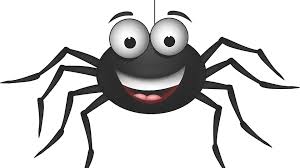 I see a caterpillar – widzę gąsieniceI see a butterfly – widzę motylaI see a bee – widzę pszczołęI see a spider – widzę pająkaFinger Family (Insects Version) - Rodzina palców (wersja z owadami)https://www.youtube.com/watch?v=le5OZCqvRIU1  2  3  4  5  Beetle finger /*2 – palec żukaWhere are you? – gdzie jesteś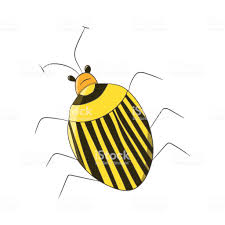 Here I am, here I am, how do you do – tu jestem, tu jestem , jak się maszBeetle finger /*2 – palec żukaWhat color are you? –  jakiego koloru jesteśBlue I am, Blue I am, that’s my color- jestem, niebieski, jestem niebieski, to jest mój kolor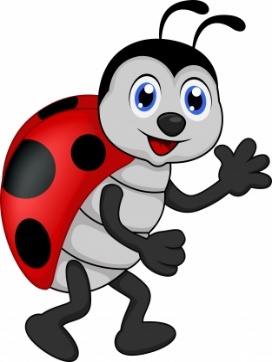 Ladybug finger /*2 – palec biedronkiWhere are you? – gdzie jesteśHere I am, here I am, how do you do – tu jestem, tu jestem , jak się maszLadybug  finger /*2 – pale biedronkiWhat color are you? –  jakiego koloru jesteśred I am, red I am, that’s my color- jestem czerona, jestem czerwona, to jest mój kolorcaterpillar finger /*2 – palec gąsienicyWhere are you? – gdzie jesteśHere I am, here I am, how do you do – tu jestem, tu jestem , jak się maszcaCaterpillar  finger /*2 – pale gasienicyWhat color are you? –  jakiego koloru jesteśgreen I am, green  I am, that’s my color- jestem zielona, jestem zielona, to jest mój kolorBee finger /*2 – palec pszczołyWhere are you? – gdzie jesteśHere I am, here I am, how do you do – tu jestem, tu jestem , jak się maszBee   finger /*2 – pale pszczołyWhat color are you? –  jakiego koloru jesteśyellow I am, yellow I am, that’s my color- jestem żółta, jestem żółta, to jest mój kolorAnt finger /*2 – palec mrówkiWhere are you? – gdzie jesteśHere I am, here I am, how do you do – tu jestem, tu jestem , jak się masz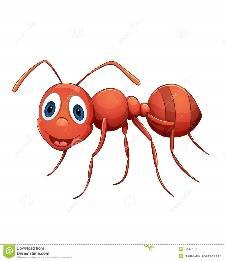 Ant  finger /*2 – pale mrówkiWhat color are you? –  jakiego koloru jesteśblack I am, black I am, that’s my color- jestem czarna, jestem czarna, to jest mój kolorBelow are pictures of insects whose names we got to know in the songs. – poniżej znajdują się obrazki robaczków których nazwy poznaliśmy w piosenkach. If you want you can color it , -jeśli chcesz możesz je pokolorować.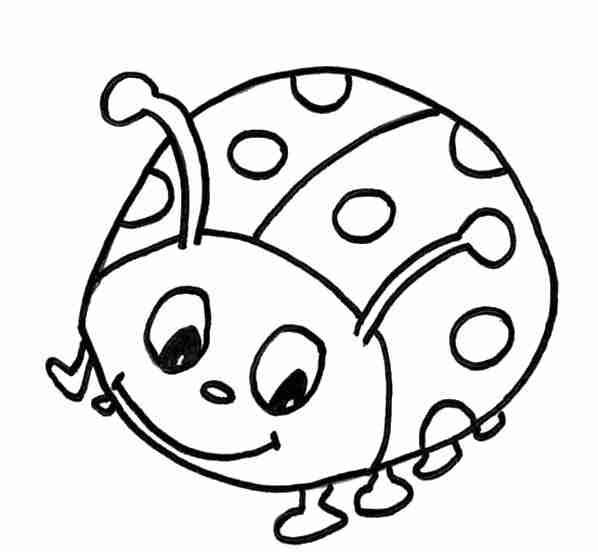 This is a ladybug.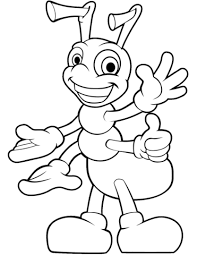 This is an ant.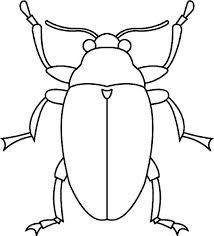 This is a beeatle.I have a request if you use the materials and are useful for your children please provide feedback on Facebook (under the post – like, emote or photo)- Mam prośbę jeśli korzystacie z materiałów i są dla Państwa dzieci przydatne proszę o informacje zwrotną (pod postem  - like, emotka, zdjęcie)Thank you -Dziękuję Magdalena Marnik-Szajter